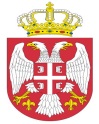  Република СрбијаАутономна Покрајина Војводина							ОПШТИНСКА УПРАВА ОПШТИНЕ ОЏАЦИ       			Одељење за урбанизам, стамбено-комуналне иимовинско-правне послове   		Број: ROP-ODZ-39660-CPIH-2/2020Заводни број: 351-25/2020-01Дана: 04.02.2020. године      О Џ А Ц ИОдељење за урбанизам, стамбено-комуналне и имовинско-правне послове, поступајући по усаглашеном захтеву инвеститора  БО БИОПЛИН 02 доо Суботица, Сегедински пут 86, за издавање грађевинске дозволе, на основу члана 8ђ. и 134. Закона о планирању и изградњи („Сл.гласник РС“,број 72/09, 81/09-испр., 24/2011, 121/2012, 42/2013- одлука УС, 50/2013- одлука УС, 98/2013-одлука УС, 132/2014, 145/14, 83/18, 31/19 и 37/19 др закон), члана 16. и 17. Правилника о спровођењу поступка обједињене процедуре електронским путем („Сл.гласник РС“, бр. 68/19), члана 81. став 1. тачка 3. Статута општине Оџаци („Сл. лист општине Оџаци“, број 2/19), члана 11. став 2. Одлуке о организацији Општинске управе општине Оџаци („Службени лист општине Оџаци“, број 20/2017), Решења број 03-2-103-2/2019-IV и члана 136. Закона о општем управном поступку („Службени гласник РС“, број 18/2016 и 95/18 аутентично тумачење), доноси:Р Е Ш Е Њ Е О ГРАЂЕВИНСКОЈ ДОЗВОЛИИздаје се инвеститору, БО БИОПЛИН 02 доо Суботица, Сегедински пут 86, грађевинска дозвола за изградњу објеката за производњу електричне енергије-пољопривредна биогасна станица за производњу електричне енергије снаге 999 kWel, П+0 на катастарској парцели број 516/3 к.о. Богојево,  површине 5857m². Објекат је категорије Г, класификационе ознаке 230201.Укупна бруто развијена грађевинска површина надземно је 1298,00 m2, укупна нето површина објеката је 1298,00 m2.Објекти су:СО 01 – ферментор, машинска опрема ферментора, бруто површине 470,00 m2. СО 02 – деферментор посуда за завршв. ферментације бруто површине 607,00m2.СО 04 – пријемна посуда, бруто површине  15,00m2.СО 05 – дозирање чврстих сировина, бруто површине 42,00m2.СО 06 – когенерациона јединица, бруто површине 37,00 m2.СО 07 – ЈУП, ШАХТ Ш1 (хладњак и сушач ваздуха), бруто површине 9,00 m2.СО 08- ХЗП, ШАХТ Ш2 (горионик сувишног гаса), бруто површине 6,00 m2.СО 09- ШАХТ Ш1, бруто површине 3,00 m2.СО 10-ШАХТ Ш2, бруто површине 3,00 m2.СО 11-трафостаница, бруто површине 15,00 m2.СО 12- електро машинско постројење, бруто површине 83,00 m2.СО 15- контејнер за смештај радника, бруто површине 8,00 m2.Одобрава се инвеститору уклањање објекта број 1 бруто површине 393,00 m2, објекта број 2 бруто површине 262,00 m2, објекта број 3 бруто површине 320,00 m2 и објекта број 4 бруто површине 15,00 m2.Предрачунска вредност радова износи 283.867.462,70 динара.Саставни део овог Решења чине: Локацијски услови број ROP-ODZ-31835-LOC-1/2018 од 28.11.2018.године;Извод из пројекта за грађевинску дозволу са главном свеском израђеном од стране „К.Д.М.” доо Суботица, под бројем КДМ-83.2/18-ПГД-ГС јануар 2020., одговорно лице пројектанта Зоран Ђурић, главни пројектант Зоран Ђурић дипл.инж.маш. са лиценцом број 333 8538 04, са изјавом вршиоца техничке контроле;  Пројекат за грађевинску дозволу израђен од стране „К.Д.М.” доо Суботица, под бројем КДМ-83.2/18-ПГД-ГС јануар 2020., одговорно лице пројектанта Зоран Ђурић, главни пројектант Зоран Ђурић дипл.инж.маш. са лиценцом број 333 8538 04, који чини- 1.пројекат архитектуре, 2.1 пројекат конструкције, 2.2 пројекат саобраћајница, 3.пројекат хидротехничких инсталација, 4.пројекат електроенергетских инсталација, 7.пројекат машинско-технолошких инсталација, 10.пројекат припремних радова рушење;  Елаборат заштите од пожара број 346/19 ЕЗОП израђен од стране „Пожар- електро инжењеринг“ Зрењанин, овлашћено лице Срђан Деспотовић, дипл.инж.маш. лиценца број 330 Д887 06, број лиценце МУП 07 број 152-39/13; Елаборат о зонама опасности број 314/19 ЕЗО израђен од стране „Пожар- електро инжењеринг“ Зрењанин, овлашћено лице Војин Керлета дипл.инж.ел., број лиценце МУП 07 број 152-2656/15;Елаборат о геотехничким условима изградње број ЕГ-057/19 израђен од стране „Geo expert“ доо Суботица, овлашћено лице др Петар Сантрач дипл.инж.грађ., број лиценце 316 I482 10;Студија о процени утицају на животну средину  број Е-12/19 израђен од стране “Еко превинг“ Сомбор, овлашћено лице Срђан Вукелић, број лиценце 317 В102 05.Решење о грађевинској дозволи престаје да важи ако се не отпочне са грађењем објекта, односно извођењем радова у року од три године од дана његове правноснажности.Грађевинска дозвола престаје да важи ако се у року од пет година од дана правноснажности решења којим је издата грађевинска дозвола, не изда употребна дозвола.Инвеститор је дужан да најкасније осам дана пре почетка извођења радова, поднесе овом органу пријаву почетка извођења радова кроз ЦИС.Допринос за уређивање грађевинског земљишта не обрачунава се и не наплаћује у складу са Одлуком о утврђивању доприноса за уређивање грађевинског земљишта („Сл.лист општине Оџаци“, бр.4/15 и 14/17).Орган надлежан за доношење овог решења, не упушта се оцену техничке документације која чини саставни део решења, те у случају штете настале као последица примене исте, за коју се накнадно утврди да није у складу са прописима и правилима струке, за штету солидарно одговарају пројектант који је израдио и потписао техничку документацију, инвеститор радова и вршилац техничке контроле.О б р а з л о ж е њ еИнвеститор радова БО БИОПЛИН 02 доо Суботица, Сегедински пут 86, обратили су се, преко пуномоћника Ђурић Зорана из Суботице, усаглашеним захтевом, у форми електронског документа, за издавање грађевинске дозволе за  извођења радова ближе описаних у диспозитиву овог решења.Уз захтев, инвеститор је приложио:Извод из пројекта за грађевинску дозволу са главном свеском израђеном од стране „К.Д.М.” доо Суботица, под бројем КДМ-83.2/18-ПГД-ГС јануар 2020., одговорно лице пројектанта Зоран Ђурић, главни пројектант Зоран Ђурић дипл.инж.маш. са лиценцом број 333 8538 04, са изјавом вршиоца техничке контроле; Пројекат за грађевинску дозволу израђен од стране „К.Д.М.” доо Суботица, под бројем КДМ-83.2/18-ПГД јануар 2020., одговорно лице пројектанта Зоран Ђурић, главни пројектант Зоран Ђурић дипл.инж.маш. са лиценцом број 333 8538 04, који чини:- 1.пројекат архитектуре, израђен од стране „К.Д.М.” доо Суботица, под бројем КДМ-83.2/18-ПГД-А јануар 2020., одговорно лице пројектанта Зоран Ђурић, одговорни пројектант Бранкица Опсеница, дипл.инж грађ. са лиценцом број 310 Д413 06; вршилац техничке контроле Иштван Молнар, дипл.инж.грађ., лиценца број 310 Ф556 07; -2.1 пројекат конструкције, израђен од стране „К.Д.М.” доо Суботица, под бројем КДМ-83.2/18-ПГД-К јануар 2020., одговорно лице пројектанта Зоран Ђурић, одговорни пројектант Бранкица Опсеница, дипл.инж грађ. са лиценцом број 310 Д413 06; вршилац техничке контроле Иштван Молнар, дипл.инж.грађ., лиценца број 310 Ф556 07 ;-2.2 пројекат саобраћајница израђен од стране „К.Д.М.” доо Суботица, под бројем КДМ-83.1/18-ПГД-С јануар 2020., одговорно лице пројектанта Зоран Ђурић, одговорни пројектант Бранкица Опсеница, дипл.инж грађ. са лиценцом број 310 Д413 06; вршилац техничке контроле Иштван Молнар, дипл.инж.грађ., лиценца број 310 Ф556 07;-3.пројекат хидротехничких инсталација, израђен од стране „К.Д.М.” доо Суботица, под бројем КДМ-83.2/18-ПГД-Х јануар 2020., одговорно лице пројектанта Зоран Ђурић, одговорни пројектант Јово Миливојевић, дипл.инж грађ. са лиценцом број 314 8379 04; вршилац техничке контроле Милијана Поповић, дипл.инж.грађ., лиценца број 314 П725 18;-4.пројекат електроенергетских инсталација, израђен од стране „К.Д.М.” доо Суботица, под бројем КДМ-83.2/18-ПГД-Е јануар 2020., одговорно лице пројектанта Зоран Ђурић, одговорни пројектант Момчило Стоисављевић, дипл.инж. ел. са лиценцом број 350 7370 04; вршилац техничке контроле Зоран Крстајић, дипл.инж.ел., лиценца број 350 А369 04; -7.пројекат машинско-технолошких инсталација, од стране „К.Д.М.” доо Суботица, под бројем КДМ-83.2/18-ПГД-М јануар 2020., одговорно лице пројектанта Зоран Ђурић, главни пројектант Зоран Ђурић дипл.инж.маш. са лиценцом број 333 8538 04; вршилац техничке контроле Мирослав Цвијић, дипл.имж.маш. лиценца број 333 5932 03;-10.пројекат припремних радова рушење израђен од стране „К.Д.М.” доо Суботица, под бројем КДМ-83.2/18-ПГД-Р јануар 2020., одговорно лице пројектанта Зоран Ђурић, одговорни пројектант Бранкица Опсеница, дипл.инж грађ. са лиценцом број 310 Д413 06; вршилац техничке контроле Иштван Молнар, дипл.инж.грађ., лиценца број 310 Ф556 07;Елаборат заштите од пожара број 346/19 ЕЗОП израђен од стране „Пожар- електро инжењеринг“ Зрењанин, овлашћено лице Срђан Деспотовић, дипл.инж.маш. лиценца број 330 Д887 06, број лиценце МУП 07 број 152-39/13;Елаборат о зонама опасности број 314/19 ЕЗО израђен од стране „Пожар- електро инжењеринг“ Зрењанин, овлашћено лице Војин Керлета дипл.инж.ел., број лиценце МУП 07 број 152-2656/15;  Елаборат о геотехничким условима изградње број ЕГ-057/19 израђен од стране „Geo expert“ доо Суботица, овлашћено лице др Петар Сантрач дипл.инж.грађ., број лиценце 316 I482 10;Студија о процени утицају на животну средину број Е-12/19 израђен од стране “Еко превинг“ Сомбор, овлашћено лице Срђан Вукелић, број лиценце 317 В102 05;Графичку документацију у dwf формату;Катастарско топографски план;Брисовна дозвола број УОП-II:3148-2019 од 13.11.2019. године;Пуномоћје за подношење захтева;Доказ о уплати такси и накнаде за Централну евиденцију;По службеној дужности овај орган је прибавио Препис листа непокретности број 2985 к.о. Богојево.Поступајући по поднетом захтеву, овај орган је утврдио да је надлежан да поступа по захтеву, да подносилац захтева може бити инвеститор те врсте радова , да је захтев поднет у прописаној форми и да садржи све прописане податке, да је приложена сва прописана документација и доказ о уплати прописане таксе и накнаде и да су подаци наведени у изводу из пројекта у складу са издатим локацијским условима.У складу са напред наведеним и утврђеним чињеницама,  решено је као у диспозитиву овог решења.	ПОУКА О ПРАВНОМ СРЕДСТВУ: Против овог решења може се изјавити жалба у року од 8 дана од дана пријема истог, кроз Централни информациони систем за електронско поступање у оквиру обједињене процедуре, Покрајинском секретаријату за eнергетику, грађевину и саобраћај у Новом Саду, ул. Булевар Михајла Пупина број 16.                                                                                                          Руководилац Одељења                                                                                         дипл.инж.грађ. Татјана Стаменковић 